NHS Golden Jubilee					 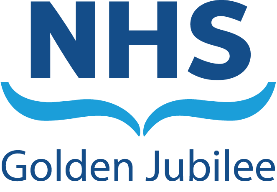 Meeting:	NHS Golden Jubilee BoardMeeting date:	25th May 2023Title:	Climate Change and Sustainability ReportResponsible Executive/Non-Executive: 	Gareth Adkins – Director of Strategy, Planning and PerformanceReport Author:	Gareth Adkins – Director of Strategy, Planning and Performance1	PurposeThis is presented to the Board for: DecisionThis report relates to a:Government policy/directiveThis aligns to the following NHSScotland quality ambition(s):SafeEffectivePerson CentredThis aligns to the following NHSGJ Corporate Objectives:2	Report summary	2.1	SituationThe first NHS Golden Jubilee annual climate change and sustainability report covering the period 2021-2022 is included in appendix 1 for approval by the Board.2.2	BackgroundThe Board is required to submit an annual climate change and sustainability report to Scottish Government under the guidance included in ‘A Policy For NHS Scotland On The Climate Emergency And Sustainable Development – DL (2021) 38’The purpose of the report is set out progress against the priorities set in the NHS Scotland climate emergency and sustainability strategy 2022-2026.2.3	Assessment	The report provides an overview of the progress to date with the key points to note:The report sets the context of NHS Golden Jubilee as an organisation that has grown significantly and is set to grow further which will increase our use of resources whilst we continue to work improving sustainabilityThere have been significant difficulties sourcing and verifying some baseline data for the reportThe report will be submitted to Scottish Government noting the absence of data in some sections, which they have been made aware ofFurther work will continue during 2022-2023 to source baseline data where possibleA draft sustainability strategic plan has been developed in parallel to completing this report which will set out our plans clearly for progressing against the national prioritiesA sustainability lead post has been agreed and we in the process of evaluating a job description and subsequently proceeding to recruitment2.3.1	Quality/ Patient CareNo impact to note2.3.2	WorkforceNo impact to note2.3.3	FinancialSome aspects of our sustainability action plan will require investment but there will also be financial savings related to:reducing energy and water usereducing wastereducing consumables use where feasible2.3.4	Risk Assessment/Management	The key risks currently are:lack of robust baseline datacapacity to lead the workThese will be mitigated by appointing our sustainability lead who will drive this work forwards including improving data availability and accuracy2.3.5	Equality and Diversity, including health inequalitiesNo adverse impacts2.3.6	Other impactsNoneCommunication, involvement, engagement and consultationThe report has been developed with input from Scottish Government colleaguesRoute to the MeetingExecutive Leadership Team 27th April 2023Finance and Performance Committee 11th May 20232.4	RecommendationDecision – Members to approve the reportList of appendices	The following appendices are included with this report:Climate Change and Sustainability Report 2021-2022Corporate ObjectivesCorporate Risks1. LEADERSHIP, STRATEGY & RISKEffective Executive Leadership and Corporate Governance for a High Performing OrganisationF8 – Financial PlanningO9 – Waiting Times ManagementS17 – Recovery PlanW7 – Workforce Capacity and CapabilityB002/22 – Recruitment and Retention Executive Cohort2. HIGH PERFORMING ORGANISATIONHigh Performing Organisation – Establishing the conditions for success to enable excellent outcomes and experience for patients and staff023 – eHealth ResourcesS6 – Healthcare Associated InfectionsS10 – Cyber SecurityO21 – National Reporting of CT DataB001/22 – Ability to provide full Lab ServicesW7 – Workforce Capacity and CapabilityS3 – Innovation